Отчето результатах самообследования муниципального казенного общеобразовательного учреждения «Куркентская СОШ №1 им. М. М.Рагимова» за 2017-2018 учебный годВведениеВ соответствии с пунктом 3 части 3 статьи 28 Федерального закона от 29.12.2012 N 273 -ФЗ «Об образовании в Российской Федерации» (о предоставлении отчѐта о результатах самообследования), Порядком проведения самообследования образовательной организацией, утверждѐнный приказом Минобрнауки от 14 июня 2013 года N 462 «Об утверждении Порядка проведения самообследования образовательной организацией», приказом Министерства образования и науки РФ от 10 декабря 2013 года No1324 «Об утверждении показателей деятельности образовательной организации, подлежащей самообследованию», на основании Положения о проведении самообследования МКОУ «Куркентская СОШ №1 им,М.М.Рагимова»  «О порядке проведении самообследования за 2017/2018 учебный год» было проведено самообследование. Данная процедура способствует:- получению объективной информации о состоянии образовательного процесса; - определению степени соответствия реальной ситуации показателям государственной аккредитации и ФГОС, образовательным целям и ожиданиям родителей и учащихся;- рефлексивной оценке результатов деятельности педагогического коллектива, осознанию своих целей и задач и меры их достижения;- возможности заявить о своих достижениях, приоритетных показателях; выделению существующих проблемных областей, нуждающиеся в улучшении;- поиску путей дальнейшего совершенствования качества образования и развития школы.При проведении процедуры самообследования были рассмотрены комиссией следующие материалы:- Устав, локальные акты школы;- Образовательные программы начального общего, основного общего образования, утвержденные в установленном порядке школой;-Документы и материалы школы по изучению образовательных потребностей и интересов обучающихся, их родителей, которые использовались при формировании образовательных программ;- Календарный учебный график (в рамках образовательных программ);- Учебные планы, план внеурочной деятельности.- Классные журналы, расписание занятий, журналы занятий внеурочной деятельности;-Штатное расписание, договоры, сведения об укомплектованности штатов, график прохождения курсов повышения квалификации педагогических работников, документы, подтверждающие образовательный ценз и уровень квалификации педагогических работников, аттестационные листы;- Локальные акты школы, регламентирующие систему оценки качества образования в ОУ.- Документы школы, регламентирующие периодичность и порядок текущего контроля успеваемости и промежуточной аттестации обучающихся;- План методической работы;Общая характеристика образовательной организацииШкола построена в 1956 году, с сентября 1956 года распахнула двери для своих учеников.
     С 1958 года по 31.08.1979 год – Куркентская средняя школа,
     С 01.09.1979 года по 22.02.2014 год - Куркентская средняя школа №1.                              С 26.04.2014.года по настоящее время - Муниципальное казенное общеобразовательное учреждение «Куркентская СОШ №1 им. М. М. Рагимова»Адрес школы: 368768,Республика Дагестан,Сулейман-Стальский район, с. Куркент, ул. Ленина,24Телефон: 8 928 543 89 47                                                        Режим работы школы

Школа работает в две смены, по пятидневной  рабочей неделе для первых классов и шестидневной во всех остальных классах.
Начало занятий с 08 ч. 00 мин. до 13 ч. 00 мин. - первая смена, с 13 ч. 00 мин., до 17 ч. 15 мин. - вторая смена. Продолжительность урока 45 минут.
С 15.00  внеурочная деятельность для обучающихся  5-11 классов (спортивные секции, кружки, компьютерные занятия).Организационно-правовое обеспечениеУчредительные документы юридического лица (в соответствии со ст. 52 Гражданского кодекса Российской Федерации) в наличии и оформлены в установленном порядке:Лицензия на право ведения образовательной деятельности.Регистрационный № 7942 от 20.01.2015 г. Серия 05Л01  № 0002306. Срок действия лицензии – бессрочно.Свидетельство о государственной аккредитации выдано «11» марта 2015 г. Министерством образования  и науки РД. Серия 05А01 № 0000962. Срок действия свидетельства до «13» июня 2025 г.Устав Муниципального казенного общеобразовательного учреждения «Куркентская СОШ №1 им.М.М.Рагимова» утвержден постановлением Администрации Сулейман-Стальского района РД от «17» декабря 2017 г.Свидетельство о государственной регистрации права на оперативное управление зданием школы от 27.09.2016 № 423.Свидетельство о государственной регистрации от 27.09.2016 № 422 на пользование земельным участком, на котором размещена организация.Образовательная программа ПОО, ООО, НОО школы принята педагогическим советом (протокол от 28.08.2016 № 1) дополняются ежегодно, согласованы с Управляющим Советом школы и утверждена приказом директора   от 31.08.2016 г.  В Программе развития школы на 2014-2020 годы определены принципы стратегического развития - обеспечение прав ребёнка на качественное образование;- обновление методов, технологий обучения, расширение информационно-коммуникационных технологий, способствующих формированию практических умений и навыков анализа информации, самообучению;- формирование исследовательских умений и навыков у обучающихся на уроках и во внеурочной деятельности с целью предоставления им оптимальных возможностей для получения универсального образования, реализации индивидуальных творческих запросов;- построение образовательной практики с учетом региональных, социальных тенденций, воспитание детей в духе уважения к своей школе, селу, краю, России;- совершенствование организации учебного процесса в целях сохранения и укрепления здоровья обучающихся; - систематизация работы по обеспечению социально-психолого-педагогического сопровождения;- развитие органов ученического самоуправления, детской общественной организации;- создание условий для развития комплексной здоровье-сберегающей среды;- создание условий для целенаправленного повышения профессионального уровня учителей, позволяющих развивать специальные компетенции у обучающихся, направленные на саморазвитие и самоопределение обучающихся;- создание эффективной системы управления качеством образования школы; - создание единой информационно-коммуникационной среды.Нормативно-правовые документы (Устав, локальные акты школы) соответствуют требованиям законодательства в сфере образования.Руководящие работники общеобразовательной организацииСтруктура управления деятельностью образовательной организацииОрган управления образовательной организацииМуниципальное казенное общеобразовательное учреждение «Куркентская СОШ №1 им.М.М,Рагимова»  находится в отраслевом подчинении (ведении) управления образования Администрации Сулейман-Стальского района, который осуществляет организационно-контролирующие функции в отношении Учреждения в пределах предоставленных комитету полномочийВ своей структуре Школа имеет:- общеобразовательные классы;1-ая ступеньНачальное  общее образование - 1-4 классы 6 общеобразовательныхНормативный срок обучения на 1 ступени - 4 года.2-ая ступеньОсновное общее образование -  5-9 классы 11 общеобразовательныхНормативный срок обучения на 2 ступени – 5 лет.3-ая ступеньСреднее (полное) общее образование 2 общеобразовательныхНормативный срок обучения на 2 ступени – 2 года.В структуру Школы входит психолого-медико-педагогический консилиум, действующий на основании Положения.   Согласования между образовательной моделью в школе и структурой ее управления - условие гармоничного развития организационных и образовательных процессов. В основу проектирования модели управления школы положены Закон РФ "Об образовании", Устав школы, нормативно-правовые документы Министерства образования и науки, педагогического совета и органов общественного самоуправления школы. Реальная возможность, придать педагогическому процессу целостность и оптимальность связана не только с ее совершенствованием, но и с применением принципиально новой - модульной системы, которая строится в соответствии с прогнозируемыми целями. Эта система предусматривает вариативность и оптимальную технологичность содержания, средств, форм и методов обучения, где в управлении активно задействованы не только директор, его заместители и учителя школы, но и сами учащиеся.
     Децентрализация системы управления школой способствует гармонизации содержательной и управленческой деятельности, причем для каждого отдельного структурного подразделения предусматриваются конкретные цели, оценивается сложность и неоднородность объекта управления. В системе управления школы функционируют не отдельные модули, работающие по известным образовательным моделям, а их оптимальная комбинация. Их деятельность определена следующими стратегическими требованиями:полный охват направлений работы;координация и взаимосвязь деятельности различных подразделений;адаптивность управленческой модели к изменяющимся социально-экономическим условиям, открытость, позволяющая субъектам управления своевременно вводить в имеющуюся систему новые структуры, отказываться от устаревших;использование в управлении школой современных информационных технологий;оптимальное для данной модели привлечение квалифицированных специалистов, в том числе из числа общественности к принятию управленческих решений.
Исходя из целей, принципов построения и стратегии развития построена матричная структура управления, в которой выделяется 4 уровня управления:

Первый уровень - директор - главное административное лицо, воплощающее единоначалие и несущее персональную ответственность за все, что делается в образовательном учреждении всеми субъектами управления. На этом же уровне модели находятся высшие органы коллегиального и общественного управления, имеющие тот или иной правовой статус: Управляющий Совет школы, педагогический совет, органы самоуправления учащихся. Субъекты управления этого уровня обеспечивает единство управляющей системы в целом, определяют стратегическое направление развития образовательного учреждения, всех его подразделений.

Второй уровень – ответственные по УР, ВР  образовательного учреждения и заведующий хозяйством, органы, входящие в сферу влияния каждого из членов администрации.
Каждый член администрации интегрирует определенное направление или подразделение учебно-воспитательной системы согласно своему административному статусу или общественной роли. Этот уровень выступает звеном опосредованного руководства директора образовательной системой.
Его главная функция согласование деятельности всех участников процесса в соответствии с заданными целями, программой и ожидаемыми результатами, то есть добиваться тактического воплощения стратегических задач и прогнозов.

Третий уровень - методические объединения. К управленцам этого уровня относятся руководители методических объединений. Взаимодействие субъектов управления этого уровня осуществляется через специализацию функций при их одновременной интеграции. Руководство на этом уровне основано преимущественно на личных контактах, осуществляется с учетом индивидуальных особенностей и не формализовано.

Четвертый уровень - учащиеся, родители и учителя. Развитие самоуправления на этом уровне обеспечивает реализацию принципа демократизации. Участие детей в управляющей системе формирует их организаторские способности и деловые качества.
В структурных связях принципиальным является единство управления- - со управления - самоуправления. Вертикальные связи в уровнях управления отражают формулу "власть - подчинение".
В школе разработаны функциональные обязанности для управленцев каждого уровня управления, что обеспечивает четкость и слаженность в управлении развитием образовательного учреждения, избавляет от перекладывания ответственности с одного должностного лица на другого.
Такая работа по организации грамотного управления направлена на повышение культуры управленческой деятельности. Конечный результат любых управленческих действий должен ориентироваться на качественную подготовку выпускника школы во всем многообразии этого понятия, имея в виду совокупность собственно-образовательных приобретений, нравственных, духовных, а также развития его индивидуальных и творческих способностей. Результаты решения этой задачи с учетом того, что она не должна быть неизменной во времени и в обществе - основной критерий оценки эффективности системы управления.
Другие критерии оценки эффективности управленческой модели предполагают учет:
1. динамики квалификационного уровня педагогов;
2. эффективности внедрения методов дифференциации и индивидуализации в педагогический процесс, его гуманизация и гуманитаризация;
3. информационного обеспечения, компьютеризации образовательного учреждения;
4. уровня развития органов соуправления и самоуправления;
5. уровня согласованности действий между структурными подразделениями школы для достижения конечной цели - подготовки выпускника к деятельности в реальных условиях жизни нашего общества.
Промежуточная оценка эффективности спроектированной структуры управления основывается на результаты промежуточной аттестации обучающихся, изучение воспитанности, а также по результатам, достигнутым учащимися на олимпиадах, конференциях, конкурсах, соревнованиях, фестивалях и т.п.
Развитие системы управления школой на планируемый этап предполагает переход к системной модели управления образовательным учреждением, разработка которой и будет составлять один из блоков работы администрации школы.
В основе принятия управленческих решений лежат результаты ВШК, в системе которого выделяются два направления:
Учебно-воспитательный процесс:контроль за выполнением программы всеобуча;контроль за состоянием преподавания учебных дисциплин, выполнением учебных программ и достижения государственного стандарта образования;контроль за реализацией права учащихся на получение образования;контроль за состоянием трудового воспитания и профориентации учащихся;контроль качества знаний, умений и навыков учащихся, УУД;контроль за внеклассной работой по предметам;контроль за обеспечением условий сохранения и развития здоровья учащихся в образовательном процессе.
Педагогические кадры:контроль за выполнением решений и нормативных документов вышестоящих органов;контроль за работой методических объединений;контроль за выполнением решений педагогических и методических объединений;контроль за самообразованием учителей;контроль за состоянием методической работы;контроль за повышением квалификации учителей.
Управление педагогической системой, как и управление любой социальной системой  есть, прежде всего, процесс переработки информации, состоящий из трех основных этапов: сбор информации, ее переработка и выдача управленческого решения.
Уровень администрации - уровень директора и его заместителей.
Здесь происходят самые существенные изменения организационной структуры в школе. Наряду с традиционными субъектами: общешкольное родительское собрание, педагогический совет, совет учеников, формируется новый общественный полюс управления в лице совета по стратегии развития школы.Уровень учителей - уровень учителей-предметников, классных руководителей. На рассматриваемом уровне предполагается создание новых организационных структур: временных творческих лабораторий и научно-исследовательских групп и коллективов, методических советов, проблемных семинаров.
Уровень учащихся. Здесь учащиеся создают свои структуры: органы управления, советы, комитеты, комиссии, секции, клубы и объединения.
Могут создаваться структуры, куда входят педагоги и учащиеся.
Теоретическое и аналитико-коррекционное обеспечение развития школы составляет функцию педагогического совета школы, методическое и информационное обеспечение осуществляет методический совет школы, методические объединения учителей-предметников. Функция организационного материального обеспечения возлагается на школьный совет, в обязанности которого входит мобилизация всех участников педагогического процесса (учителей, учащихся, родителей) на реализацию образовательной программы и развитие школы.
Особое место в организационно-педагогической деятельности директора занимают так называемые совещания при директоре, которые могут иметь форму планерки, оперативного совещания, административного совета или расширенного совещания с приглашением руководителей общественных организаций и отдельных членов школьного коллектива.
Совещания при директоре позволяют осуществлять систематический сбор оперативной и тематической информации о состоянии учебно-воспитательного процесса в школе и его результатах, об уровне и качестве управления им и на основе ее оперативного анализа вырабатывать и своевременно принимать меры по повышению результативности работы педколлектива и управленческого аппарата.
Управление образовательным процессом осуществляется через систему внутришкольного контроля, систему мониторинга за качеством преподавания и уровнем обученности учащихся, состоянием их здоровья, уровнем воспитанности и развитием познавательной деятельности учащихся. Полученные результаты мониторингов и контроля позволяют принять правильное управленческое решение по регулированию и коррекции образовательного процесса. Контроль осуществляется на диагностической основе с использованием технологических карт, схем анализа уроков и результатов деятельности учащихся, информационных технологий, анкетирования и обобщения полученных результатов. Функцию контроля выполняет либо учитель, либо руководитель МО, либо администрация, либо сам ученик. Рефлексивный подход в управлении образовательным процессом позволяет повысить его качество и результативность.
Воспитательные задачи учителя, обеспечивающие эффективное управление образовательным процессом, является знание ученика, его способностей, интересов, психологических и физиологических особенностей.
В школе развивается ученическое самоуправление. Структура школьного управления строится на 3-х уровнях: на первом - базисном - ученическое самоуправление в классном коллективе, на втором - школьная, ученическая, на третьем - общешкольное самоуправление в коллективе школы. Содержание работы органов самоуправления определяется видами деятельности учащихся: познавательная, самообслуживание, художественно - эстетическая, спортивно-оздоровительная, шефская, информационная.
Познавательная деятельность организуется и проводится в формах:
предметные олимпиады, недели, вечера, конференции, встречи с интересными людьми.
Самообслуживание - это забота о порядке, чистоте, благоустройстве школы, территории (направление "Мой двор - моя улица"), организация дежурства, проведение субботников.
Художественно-эстетическая - это праздники и конкурсы, посвященные ВОВ, школе, КВНы, выставки.
Спортивно-оздоровительная деятельность - это проведение "Веселых стартов" для учащихся  школы, первенства по футболу, волейболу, спортивные праздники.
Шефская деятельность - это оказание помощи младшим школьникам, забота о ветеранах войны и труда.
Непременным условием развития школы является сотрудничество педагогического коллектива с родителями учащихся. В школе работает выборный Управляющий Совет, решающий вопросы создания благоприятных условий образования и воспитания школьников, а в каждом классе - классный родительский комитет. Организуя воспитательное взаимодействие с семьей, педагогический коллектив решает задачи:
- создание в школе комфортных условий для развития личности каждого ребенка;
- достижения нравственно-педагогического и духовного единства родителей;
- формирование отношений сотрудничества, взаимного уважения и доверия.	В школе определены основные направления деятельности государственно-общественного управления: развитие школьного самоуправления, повышение открытости системы образования, расширение социального партнерства в сфере образования, общественное участие в оценке качества образовательных услуг. Концептуальная модель: создание управленческих условий для осуществления ролевых функций «родитель – заказчик образовательной услуги» и «родитель-общественный эксперт качества предоставленной школой образовательной услуги». В школе выстроено структурное взаимодействие между элементами административного и общественного управления. Сложившаяся в школе система управления позволила успешно решать приоритетную задачу внедрения ФГОС для формирования открытой образовательной среды, обеспечению еѐ вариативности. Управляющий совет принимает Устав, изменения и дополнения к нему, согласует локальные акты, школьный компонент базового учебного плана, режим работы школы, утверждает программу развития, отчет о результатах самообследования. Школьное детское самоуправление решает вопросы внутришкольного распорядка, организует проведение творческих мероприятий, соревнований, конкурсов, рассказывает о своих результатах, победах и решениях на официальном сайте школы.Общее собрание трудового коллектива, в состав которого кроме педагогов входят и технический персонал, профсоюзный комитет решают вопросы трудовой деятельности работников, принимают открытое участие в формировании фонда оплаты труда, распределении стимулирующих и инновационных выплат, представление к поощрениям и наградам. Структура школы соответствует функциональным задачам и Уставу.Существующая система управления школой способствует достижению поставленных перед ней целей и задач, запросам участников образовательного процесса, реализации компетенций образовательной организации, закрепленных в ст. 26 и ст. 28 Федерального закона N 273-ФЗ от 27.12.2012 «Об образовании в Российской Федерации»Анализ контингента обучающихсяСтатистические сведенияСодержание образовательной деятельности:МКОУ «Куркентская СОШ №1 им. М. М. Рагимова» реализует следующие виды (подвиды) и уровни образованияВ соответствии со структурой МКОУ «Куркентская СОШ №1 им. М. М. Рагимова» осуществляет образовательный процесс в соответствии с уровнями общеобразовательных программ 3-х ступеней образования:1 уровень – начальное общее образование - 1-4 классы (нормативный срок обучения 4 года); обеспечивает обучающимся освоение образовательных программ начального общего образования. Задачами этой ступени образования являются овладение обучающимися чтением, письмом, счетом, основными навыками учебной деятельности, элементами теоретического мышления, простейшими навыками самоконтроля, культурой поведения и речи, основами личной гигиены и здорового образа жизни.
2 уровень – основное общее образование - 5-9 классы (нормативный срок обучения 5 лет); обеспечивает овладение обучающимися образовательных программ основного общего образования, условия становления и формирования личности, склонностей, интересов и способностей, способствует социальному самоопределению, предпрофильная подготовка.3 уровень-среднее (полное) общее образование -10-11 класы(нормативный срок обучения 2 года); обеспечивает овладение обучающимися образовательных программ среднего (полного) общего образования, условия становления и формирования личности, склонностей, интересов и способностей, способствует социальному самоопределению.Форма получения общего образованияФормы обучения, гарантированные образовательной программой школы:Очная форма на всех ступенях школьного образованияЯзык, на котором осуществляется образование – русский, лезгинский.Школа предоставляет возможность изучения иностранного языка – английский, немецкий.Нормативные сроки обучения:Начальное общее образование (УМК "Школа России") - 4 годаОсновное образование - 5 летСреднее образование – 2 года.                                     Кадровый состав образовательной организации            Кадровый состав школы соответствует требованиям, предъявляемым к учителям стандартом образования: - с высшей категорией - 8 педагогов (14%).  Это творчески работающие учителя, владеющие современными образовательными технологиями и методиками, эффективно применяющие их в практической профессиональной деятельности;- с первой категорией - 20 педагога (36%). Они владеют стратегиями обучения и воспитания по своему предмету, анализируют свой опыт- без категории - 12 педагогов (33%).  Это педагоги, владеющие методом обучения, воспитания и развития учащихся, - соответствует занимаемой должности 15 педагог (27%)Из них высшее образование имеют 38 учителей  (76%). Из них высшее педагогическое образование имеют 38 учителей. Количественный и качественный анализ кадрового обеспечения школы  показывает, что происходит увеличение количества педагогов, имеющих педагогический стаж от 20 до 35 лет. Одновременно с этим происходит увеличение количества педагогов имеющих педагогический стаж свыше 20 лет. Данное изменение позволяет утверждать, что в школе работают педагоги с опытом работы, не относящиеся к разряду молодых специалистов. Педагогический стажАнализ качества обучения учащихся:Итоги 2015-2018 годаПо школе % качества   -                45,7%             % успеваемости – 100%Качественная успеваемость учащихся, закончивших обучение на «4» и «5» (в %)Качество знаний и успеваемости по классам       Со 2 по 4 классы % качества знаний составляет – 59%.С 5 по 9 классы % качества знаний составляет – 44%.С 10 по 11 классы % качества знаний составляет – 36 %.Средние показатели качества знаний (%) обучающихся школы по предметам по результатам 2017-2018 учебного года.                                         Средние показатели качества знаний обучающихся по результатам 2017-18 уч.г.2кл:3кл:4кл:5кл:6кл:7кл:8кл:9кл:10кл:11кл:Результаты ВПР 2018г.  4класс (русский язык)Результаты ВПР 2018г.  4 класс (математика)Результаты ВПР 2018г. 4 класс (окружающий мир)                                                                                 Результаты ЕГЭ 2018РЕЗУЛЬТАТЫ    ОГЭ 2018Количество учащихся, получивших аттестаты особого образцаАнализ методической работы Куркентской средней общеобразовательной школы №1 за 2017-2018 учебный год.Цель анализа: выявить степень эффективности методической работы в школе и её роль в повышении профессиональной компетенции педагогов.    Методической работой в школе охвачено 100% педагогов. Основная масса учителей – творчески работающие люди, для которых характерны постоянный поиск, апробация нововведений. Методическая работа в 2017-2018 учебном году была направлена на выполнение поставленных задач и их реализацию через образовательную программу школы и учебно-воспитательный процесс.   В 2017-2018 учебном году коллектив школы  работал над  методической темой: «Развитие профессиональных компетентностей педагогов школы как фактор достижения современного качества образования в условиях реализации ФГОС». Перед методической службой  школы  были поставлены следующие цели и задачи:Цель: совершенствование педагогического мастерства учителя,  качества образовательного процесса и успешности обучающихся через использование  системно- деятельностного подхода в обучении.  Задачи:способствовать формированию системы универсальных учебных действий средствами технологии системно - деятельностного обучения;обеспечить методическое сопровождение реализации Федерального государственного образовательного стандарта (ФГОС) начального общего образования и введения ФГОС основного общего образования;содействовать реализации образовательных программ на основе стандартов нового поколения;развитие коллектива единомышленников.          В соответствии с поставленными целями и задачами методическая работа осуществлялась по следующим направлениям и формам:тематические педагогические советы;методические объединения;работа учителей над темами самообразования;открытые уроки и их анализ;предметные недели;повышение педагогической, методологической компетенции педагогов;разработка учебных материалов, методических рекомендаций, соответствующих запросам педагогов. Поставленные задачи выполнены, чему способствовали:— спланированная деятельность администрации школы по созданию условий для участников образовательного процесса;
— анализ выполнения принятых управленческих решений, обеспечивающих качество результативности обученности учащихся;
— выявление причинно-следственных связей отдельных педагогических явлений и соответствующая коррекция деятельности.Работа с педагогическими кадрами МКОУ «Куркентская СОШ №1 им. М. М. Рагимова»Качество образования и его эффективность в наибольшей степени зависит от профессиональных характеристик педагогического коллектива, его квалификации, способности  к восприятию нововведений, опыта и т.д. Высококвалифицированный педагогический коллектив – основа успешного функционирования и развития школы как педагогической системы.               Курсовая подготовка педагогических работников.Важнейшим направлением работы  методической службы школы  является постоянное совершенствование педагогического мастерства учителей через курсовую систему повышения квалификации.Педагоги стремятся к повышению профессионального мастерства, систематически проходят курсы повышения квалификации.  В 2017-2018 учебном году педагогические работники нашей школы проявили большую активность по повышению своей квалификации. 70% педагогов обучались повышая свою квалификацию.      Аттестация педагогических работников.Аттестация педагогических кадров является хорошим показателем   творческой деятельности педагогов, механизмом совершенствования управления качеством образования.В 2017-2018 учебном году аттестацию на квалификационные категории прошли 12  педагогических работника, из них: 11 на соответствие занимаемой должности.В школе созданы все необходимые условия для проведения аттестации: своевременно изданы распорядительные документы, определены сроки прохождения аттестации для каждого аттестуемого, проведены групповые  индивидуальные консультации, семинары  по плану ВШК. На сайте школы систематически пополнялась   информация по аттестации педагогических работников. Аттестация способствовала росту профессионального мастерства педагогических работников школы  и положительно сказалась на результатах их труда.Выводы:— основную часть педагогического коллектива составляют опытные учителя с большим стажем работы, обладающие высоким профессиональным мастерством, имеющие высшую и первую квалификационные категории;— увеличивается количество педагогических работников, имеющих квалификационные категории;—  в коллективе отсутствуют педагогические работники, не прошедшие курсовую переподготовку своевременно в течение 3 лет;— учителя стали проявлять активность в повышении квалификационных категорий. Таким образом, в школе созданы необходимые условия для обеспечения качества образования.                 Работа ШМС.Ведущая роль в управлении методической работой в школе, принадлежит методическому совету – совещательному и коллегиальному органу, который организует, направляет работу учителей, создает условия для развития их творчества.Методический совет координирует профессиональную деятельность всего педагогического коллектива школы. Сегодня роль методической службы значительно возросла. Это связано с необходимостью создания наиболее благоприятных условий для развития личности ученика как индивидуальности, перехода от подчинения к сотрудничеству и партнерству в отношениях с коллегами, учащимися, а также с необходимостью рационально, оперативно и творчески использовать новые технологии обучения, современных методик, приемов и форм обучения.В 2017-2018 учебном году методическая работа в   школе велась в разрезе оптимизации учебного процесса, системно-деятельностного подхода в обучении, применения здоровьесберегающих технологий и форм организации учебно-воспитательного процесса, интерактивных технологий. Все формы работы имели практико-ориентированную направленность. Работа методического совета проходила в соответствии с Положением о методическом совете, разработанном и утвержденном на первом заседании, а также в соответствии с планом методической работы школы  на 2017-2018 учебный год. На базе школы работает четыре ШМО: учителей начальных классов, учителей гуманитарного цикла, учителей  естественно-научного цикла, классных руководителей. Учитывая недочёты в работе за прошлый год,  руководителями ШМО были составлены планы работы, по которым  велась методическая работа. На заседаниях ШМО обсуждались такие вопросы:- проведение школьных олимпиад, предметных декад;- изучение и обобщение педагогического опыта учителей, развитие творческого потенциала каждого учителя в своей предметной деятельности;- подготовка учащихся к  ГИА;- переход на ФГОС в 8 классе. За год прошло 5  заседаний методического совета:Высшей формой коллективной методической  работы школы всегда был и остается педагогический совет, целью которого является объединение усилий педагогического коллектива школы для повышения уровня учебно-воспитательного процесса, использование в практике достижений педагогической науки и передового опыта. В течение учебного года были проведены три тематических  педагогических совета:Создание образовательной среды, обеспечивающей доступность образования для детей с ОВЗ в соответствии с ФГОС.Обновление содержания и форм воспитательной работы с родителями в условиях внедрения ФГОС.Мотивация учения – основное условие успешного обучения. Работа с одаренными детьми.             Тематика проведения педагогических советов была актуальной и востребованной, соотносилась с поставленной проблемой школы. Контроль за выполнением решений педагогического совета возлагалась на администрацию, руководителей методических объединений. Результаты контроля обсуждались на совещаниях при директоре, заседаниях методических объединений учителей.   Форма  проведения педагогических советов была как традиционная, так и нетрадиционная: педсовет-конференция, педсовет с использованием проектной технологии.Рекомендации на следующий учебный год по проведению педагогических советов: разнообразить формы и методы проведения педсоветов.В течение 2017-2018 учебного года  запланировано 7 предметных недель, проведено 7  (неделя русского языка и литературы;   неделя истории и обществознания; неделя биологии;  неделя английского языка;  неделя математики; неделя  географии, неделя физической культуры). Предметные недели были четко спланированы, план проведения был заранее вывешен для учащихся и учителей. Все намеченные мероприятия проводились в установленные сроки и были проведены на высоком уровне. При проведении предметных недель использовались разнообразные формы работы с обучающимися: олимпиады, творческие конкурсы сочинений, сказок, поделок,  кроссвордов, ребусов; игры – КВНы, «Поле чудес»,  диспуты, викторины, выставки.Выводы:Учителя - предметники в ходе предметных недель проявили хорошие организаторские способности, умение создавать праздничную атмосферу.Обучающиеся показали хорошие предметные знания, умение применять знания в различных ситуациях, взаимовыручку, неординарные решения вопросов.Интересные разнообразные формы проведение предметных недель вызвали большой интерес учащихся.Рекомендации на следующий учебный год: продолжить интересный опыт по проведению  предметных недель.    Выводы:Вся деятельность методического совета способствовала росту педагогического мастерства учителя, повышению качества образовательного процесса.тематика заседаний отражает основные проблемы, стоящие перед педагогами школы; заседания тщательно подготовлены и продуманы;выступления и выводы основывались на  анализе, практических результатах, позволяющим сделать  методические обобщения.Рекомендации:Совершенствовать педагогическое мастерство учителей по овладению системно-деятельностным подходом в обученииНаправить деятельность МС на повышение уровня педагогического мастерства педагогов с учетом их реального уровня компетентности и в соответствии с потребностями учителей.Разнообразить формы проведения заседаний  МО (круглый стол, творческий отчет, деловые игры, семинары-практикумы).При выборе тем самообразования учителями и при составлении плана работы МО на год учитывать методическую тему, над которой работает школа.Работа по выявлению, обобщению   и распространению педагогического опыта.Обеспечение удовлетворительного  методического уровня проведения всех видов занятий в соответствии с содержанием учебных планов и программ наблюдалось при посещении открытых уроков, внеклассных мероприятий учителей школы.Цели открытых уроков:— повышение квалификации тех, кто приходит на учебу к учителям;— экспертиза коллегами новшества, разработанного учителем;— саморазвитие учителя, стремление к собственному повышению квалификации.Для повышения уровня профессиональной деятельности учителя принимали участие в семинарах, конференциях, круглых столах.Несомненно, что в педагогической деятельности  учителя очень нужны профессиональные конкурсы,  потому что
– способствуют самореализации, профессиональному росту педагога, дают толчок к дальнейшему творческому развитию; - создают условия для повышения квалификации педагогов, их профессионального общения;
– выявляют творческих, инициативных людей, способных заниматься методической и административной работой;– повышают престиж учительской профессии.    Работа с учащимися.Одним из приоритетных направлений работы школы является  создание системы поддержки талантливых детей. Учащиеся школы приняли  активное участие в различных конкурсах, олимпиадах и стали победителями. Участие учителей и учащихся в конкурсах и олимпиадах.Почетная грамота коллективу школы за вклад в патриотическое воспитание учащихся по увековечиванию подвига поэта, ученого, оратора Кюре МеликаДиплом школе за 22 место в рейтинге школ республики.       Рекомендации на следующий учебный год: учителям-предметникам необходимо обсудить на заседаниях результаты участия в муниципальном туре олимпиад, выяснить причины низкой результативности выступления учащихся и определить меры совершенствования работы учителей с одаренными учащимися. Анализ методической работы школы показал, что методическая тема школы соответствует основным задачам, стоящим перед образовательным учреждением.     Главное в методической работе – оказание реальной действенной помощи учителям. В основном поставленные задачи методической работы на 2017-2018 учебный год выполнены.Наряду с имеющимися положительными результатами в работе педагогического коллектива имеются недостатки:— освоение и внедрение новых педагогических технологий и инноваций имеет недостаточный уровень— недостаточный уровень работы по  обобщению   педагогического опыта;— не все учителя готовы  к переоценке своих профессиональных и личностных качеств, необходимых для перехода на ФГОС ООО.Рекомендации:Совершенствовать работу по использованию в образовательном процессе современных методов, форм, средств обучения, современных образовательных технологий для получения наилучших результатов в педагогической и ученической работе.Продолжить работу по совершенствованию педагогического мастерства учителей, развитие мотивации деятельности педагогического коллектива. Обеспечивать рост профессиональной компетентности учителя в едином пространстве школы.Повышение квалификации, педагогического мастерства и категорийности кадров, обеспечивающих высокий уровень усвоения базового и программного материала учащимися школы на всех ступенях обучения.Продолжить создание условий для функционирования и развития целостной методической службы школы, объединяющей учителей всех предметных областей.Продолжить  работу по реализации  ФГОС НОО, ФГОС ООО;Осуществлять мониторинг процесса и результата профессиональной деятельности педагогов.Продолжить распространение передового педагогического опыта учителей посредством участия педагогических работников школы в конкурсах профессионального мастерства.Продолжить работу с одаренными детьми с целью развития их творческих и интеллектуальных способностей через внеклассную деятельность (интеллектуальные игры, марафоны, олимпиады);Совершенствовать работу с обучающимися с ОВЗ;Осуществлять психолого-педагогическую поддержку слабоуспевающим обучающимся.АНАЛИЗвоспитательной работыза 2017-2018 учебный годВ течение ряда лет школа рассматривает такие направления работы как  – формирование у обучающихся гражданской ответственности и правового самосознания, духовности и культуры, инициативности, самостоятельности, воспитанности, способности к успешной социализации в обществе и активной адаптации на рынке труда, т.е. гармоничное развитие личности обучающегося с учетом его возраста, интеллекта и интересов.В связи с этим перед педагогическим коллективом школы стоят задачи, способствующиесовершенствованию воспитательной системы школы: - развитие творческих способностей, инициативности, самостоятельности обучающихся сучетом интересов, склонностей, личностных и возрастных особенностей;  - развитие школьного ученического самоуправления;  - работа с родителями обучающихся;  - работа с детьми девиантного поведения («группы риска»); с детьми из асоциальных семей и др.В связи с поставленными задачами и для реализации цели воспитания работа в школе ведется по следующим направлениям:1. «Я – гражданин» (патриотическое и правовое воспитание обучающихся,формирование социальных и гражданских компетенций).2. «Малая моя Родина» (формирование патриотического отношения к своей школе, селу, уважения к культуре и традициям «малой родины» и России в целом).3. «Моя семья – мое богатство» (развитие партнерских отношений: школа – ребенок – семья).4. «В здоровом теле здоровый дух» (экологическое и трудовое воспитание, привитиеобучающимся знаний о здоровом образе жизни, антиалкогольное и антинаркотическое воспитание, укрепление здоровья обучающихся средствами физической культуры и спорта).5. «Общение и досуг школьников» (нравственное, эстетическое, трудовое воспитание икультура поведения).Воспитательное пространство школы включает в себя также и другие компоненты всегоучебно-воспитательного процесса:-работу предметных объединений (в том числе и МО классных руководителей) – посодержанию, технологиям преподавания и воспитания, подготовке кадров;-работу педагогического совета школы – по взаимосвязям всех звеньев учебно –воспитательной работы;-работу родительской и ученической общественности (Совет школы, Управляющий совет) – по степени удовлетворенности воспитательным и образовательным процессами и системой образования.Анализируя воспитательную работу за истекший срок, можно сделать выводы:поставленные задачи на 2017-2018 учебный год выполнены и выполнен полностью план ключевых и традиционных мероприятий школы.Воспитательная работа МКОУ «Куркентская СОШ №1 им. М. М. Рагимова» проводилась в соответствии с общешкольным годовым планом работы (в т. ч. и планами классных руководителей), руководителей внеурочной деятельности, спортивной секции, других учреждений и организаций района.Количество обучающихся на начало составило 274 обучающийся, на конец года 274 обучающихся.  Внимание в школе уделяется внеурочной деятельности обучающихся, задача которой – создание условий для развития творческих способностей, когда каждый школьник может найти себе дело по душе, получить возможность закрепить на практике свои отношения с миром, проявить в них себя, пережить радость успеха и общественного признания, почувствовать уверенность в себе.Реализация внеурочной деятельности  осуществляется через участие детей в кружках по следующим направлениям:В начальных классахВ старших классахС целью формирования активной гражданской позиции, развития гражданских и патриотических качеств, привитие чувства уважения к людям старшего поколения села  в  школе прошла акция «Шаг навстречу», посвященная Дню пожилых людей.В акции приняли участие 5-11 классы. В рамках акции прошло ряд мероприятий:операция «Забота и внимание» по оказанию помощи людям старшего поколения, классные часы «Годы и люди», фотовыставка «Поколение старших». При проведении акции были использованы возможности ИКТ, просмотр «Жизнь замечательных людей». В перспективе продолжим работу по формированию волонтерского движения в данном направлении.Приняли активное участие в акциях «Свеча памяти», «Рождественские колокола», « Наследники победы», «Георгиевская ленточка», «Бессмертный полк»,  операциях «Забота», «Милосердие», «Подарок ветерану», «Поздравь воина», «Обелиск».А также провели следующие мероприятия: викторина «Знатоки военной истории России» для 7-9 классов, единый классный час  «Подвиг народа в ВОВ», операция «Память» (уборка территории мемориала Славы), фестиваль военно-патриотической песни «Юные защитники Отечества», участие в митинге «Никто не забыт, ничто не забыто»  с 1-11 классы.Нужно отметить, что все проведенные мероприятия прошли интересно и увлекательно, носили познавательный характер, классными руководителями используются разнообразные  формы проведения мероприятий.В рамках месячника « Военно-патриотического воспитания», проведены« Веселые старты» для 1-5 классов. В ходе конкурса «Сильные, смелые, ловкие, умелые» для учащихся 5-7 классов приняли участие учащиеся и их родители.  С целью формирования личности обучающихся содействие в воспитании у детей и подростков чувства милосердия, доброты, сострадания, вовлечение в активные формы гражданского и духовно- нравственного воспитания в школе прошла акция «Пусть всегда будет МАМА!», посвященная Дню матери.Цель акции: формирование нравственно-эстетических, художественных ценностей, чувства уважения к своей семье, развитие творческих способностей. В рамках акции, прошли:  классные часы, семейные вечера и праздники: «Вся гордость мира – от матерей!», конкурс рисунка по теме «Моя мама, самая лучшая!», конкурс декоративно-прикладного творчества среди 1-11 классов на тему «Подарок маме своими руками».С целью информирования у учащихся их прав и обязанностей, основ российскогозаконодательства и государственного устройства, мотивацию подростков на социально-значимую деятельность в школе прошла акция «Права подростка». В рамках акции проведены следующие мероприятия: классные часы «Ты россиянин», книжная выставка «Все о законе...», выпуск стенгазет « Это нужно знать» - 5-8 классы, конкурс презентаций « Мы и закон» -9-11 классы, общешкольное родительское собрание, обновление правовой информации на информационном стенде. «Предупреждение правонарушений и формирование жизнестойкости среди подростков»с приглашением специалистов района. Участие в благоустройстве села, трудовые десанты на территории школы, уборка территории возле мемориала,  изготовление  скворечников, кормушек, акция «Покорми птиц зимой». В целях воспитания законопослушных участников дорожного движения в школепроведен месячник  « Безопасность на дорогах», учащиеся познакомились с основнымиправилами поведения на дороге, проведены классные часы « Будь внимателен пешеход!», созданы памятки для родителей  об особой ответственности за детей в каникулярное время, нахождении детей вне дома, о вождении транспортными средствами.Стало традицией проведение в школе «Дней профилактики»,  встреч с ребятами сотрудников полиции района, которые знакомят учащихся и с наиболее часто встречающимися правонарушениями, профилактикой  детского дорожно- транспортного травматизма, размещение и обновление информации  на стендах школы, сайте учреждения о правилах ПДД.Традиционно в школе проходят  общешкольные вечера: «Посвящение в пятиклассники», «Осенний бал», «Новогодние представления», «Рыцарский турнир», «Весенняя карусель», «День талантов», «День самоуправления», линейка посвященная «Дню учителя», воинов афганцев,  тематические дискотеки и другие мероприятия.Главная цель работы педагогического коллектива на 2018-2019 учебный год это: реализация основных направлений работы в школе, организация  классного, школьного самоуправления. Вовлеченность учащихся в культурно-досуговую деятельность составила 91%. Школа принимала активное участие  в предметных олимпиадах, предметных неделях, в фестивалях  (Пою мое Отечество) и акциях, которые проходили в школе и в районе,  активное участие в конкурсах различного уровня. Итоги работы классных руководителей подведены на методическом объединении классных руководителей,  сделаны выводы, определены задачи на следующий учебный год. Исходя из выше изложенного можно сделать определенные выводы:Большое внимание в текущем учебном году уделялось:- развитию познавательных интересов, повышению интеллектуального уровня учащихся, через разнообразные формы внеурочной работы;-повышению эффективности работы по гражданско-патриотическому и духовно-нравственному воспитанию;- росту инициативы, самостоятельности и чувства ответственности через развитие ученического самоуправления;– привлечению родителей к учебно-воспитательному процессу школы, расширение внешних связей школы для решения проблем воспитания.Реализации программы по формированию жизнестойкости обучающихся С сентября по март в школе с 5 по 11 класс классными руководителями проведено не менее трех профилактических мероприятий (классных часов, тренингов, организационно - деятельностных игр) по формированию навыков жизнестойкости. Наиболее популярные темы классных часов: поведение в конфликтной ситуации, стратегии совладения с трудными жизненными ситуациями, методы и приемы саморегуляции психоэмоционального напряжения. При организации профилактических мероприятий со школьниками педагогами преимущественно используется метод беседы, направленный на информирование обучающихся (о способах снятия психоэмоционального напряжения, овладении техниками саморегуляции, алгоритме поведения в конфликтной ситуации) и частично используется технология групповой работы обучающихся для демонстрации желаемого поведенческого навыка.            Наиболее распространенной формой повышения психолого-педагогической компетентности родителей, по вопросам формирования жизнестойкости обучающихся остается просвещение на родительских собраниях. Наиболее типичная тематика родительских собраний: возрастные особенности и психологические новообразования подростков, вопросы профессионального самоопределения, стили семейного воспитания, психологическая подготовка к сдаче ОГЭ и ЕГЭ. Просвещение родителей обучающихся отличается разнообразием  форм: памятки для родителей, страничка для родителей  на сайте школы. Методическое сопровождение педагогов школы осуществлялось посредством проведения совещаний, педагогических советов, семинаров, практикумов. выводы и рекомендации: 1. Формирование жизнестойкости является общей задачей всего педагогического коллектива общеобразовательной организации. 2. Развивающие мероприятия по формированию жизнестойкости обучающихся в классных коллективах должны проводиться классными руководителями с использованием активных форм обучения и воспитания (деловые, ролевые игры, форма «Большая психологическая игра»), а их тематика учитывать возрастные  особенности обучающихся. 3.  Для повышения психолого-педагогической компетентности родителей необходимо активизировать работу классных руководителей,  по размещению буклетов и памяток для родителей, направленных на формирование жизнестойкости у детей. 4. Разработать управленческие механизмы, направленные на повышение мотивационной готовности педагогического коллектива по формированию жизнестойкости обучающихся. Организовать повышение психолого-педагогической компетентности педагогов по овладению навыков диалогового взаимодействия при обсуждении с обучающимися проблем построения жизненных перспектив и обучения навыкам целеполагания. Материально-технические условияМатериально-техническая база соответствует действующим санитарным и противопожарным нормам, нормам охраны труда работников образовательного учреждения. Учебные кабинеты, помещения и территории для проведения практических  и лабораторных занятий оснащены учебно-лабораторным оборудованием по всем предметам учебного плана.Материально-техническое и информационное оснащение образовательного процесса обеспечивает возможность получения информации различными способами (поиск в сети Интернет, работа в библиотеке и др.).Техническое обеспечение:10.3. Подключение к сетиИнтернет:Инфраструктура общеобразовательной организацииМатериально - техническая база·1 спортивный зал; ·1 актовый зал;·1 компьютерный класс;·библиотека;·медицинский кабинет;·столовая на 42 посадочных места.·15 учебных кабинетов;Медицинское обслуживание проводит медицинская сестра Куркентской  сельской амбулатории Магомедова Н.М.Для учащихся начальных классов в школе организовано горячее питание. Работники столовой своевременно информировали администрацию школы о возникших в столовой проблемах. В школе созданы условия, способствующие укреплению здоровья, формированию навыков правильного здорового питания. Организован контроль за организацией питания. Директор школы на начало учебного года назначил в столовой дежурных учителей, утвердил обязанности дежурного учителя и учащихся в столовой. Директором школы утверждены график питания учащихся, график работы столовой, создана комиссия по контролю за качеством приготовления блюд, санитарным состоянием пищеблока.Среди родителей велась пропаганда санитарно-гигиенических знаний. Регулярно проводились лектории для родителей начальных классов. Беседу проводил классный руководитель, фельдшер о здоровом питании. На родительских собраниях в начальных классах проводилась совместная работа семьи и школы по формированию здорового образа жизни у учащихся. Медицинский работник проводил минутки здоровья в классах, индивидуальные беседы по профилактике желудочно-кишечных, инфекционных, простудных заболеваний, о пользе и вкусе горячих завтраков, контролировал здоровье учащихся, контролировал состояние столовой и пищеблока. На родительском собрании она осветила вопрос об итогах медицинских осмотров учащихся, как кормить нуждающегося в диетпитании. Проводились совещания при директоре по вопросам организации и развития школьного питания. Цель работы школы в 2018-2019учебном году:обеспечить устойчивое развитие школы в условиях модернизации образования с учетом сохранения традиций образовательного учреждения.Задачи школы:1.Обеспечить условия для удовлетворения потребностей учащихся и родителей в качественном образовании для успешной социализации.2.Организовать образовательную деятельность по  ФГОС основного общего образования в 5-6 классах.3.Создать условия для развития учительского потенциала. Внедрить в работу образовательного учреждения педагогический мониторинг и новые педагогические технологии.4.Продолжить работу по укреплению материально-технической базы образовательного учреждения.ЗаключениеНормативно-правовые документы (Устав, локальные акты школы) соответствуют требованиям законодательства в сфере образования. Структура школы соответствует функциональным задачам и Уставу. Существующая система управления  способствует достижению поставленных перед школой целей и задач, запросам участников образовательного процесса, реализации компетенций образовательной организации, закрепленных в ст. 26 и ст. 28 Федерального закона N 273-ФЗ от 29.12.2012 «Об образовании в Российской Федерации». Кадровое, учебно-методическое, информационное обеспечение, психолого-педагогические и материально-технические условия, инфраструктура школы соответствуют федеральному государственному образовательному стандарту.№ДолжностьФ.И.О.
(полностьюКурирует направление и виды деятельностиОбразование по диплому (указать специальность)СтажСтажКв. категорияКв. категория№ДолжностьФ.И.О.
(полностьюКурирует направление и виды деятельностиОбразование по диплому (указать специальность)админ.педадмпедаг.1ДиректорГасанбеговМагомедкеримКахримановичОсуществляет руководство школой в соответствии с Уставом и законодательством РФвысшее, окончил Дагестанский государственный педагогический институт,учитель математики2037ВысшаяВысшая2Ответственный за УРШихрагимовМурсалМутагировичучебная деятельностьвысшее, окончил Дагестанский государственный педагогический институт,учитель математики1014первая3Ответственный за ВРШафиева НаимаЭминбековнаВоспитательная деятельностьвысшее, ДГУ,учитель химии и биологии 1736высшая№
п/пПоказателиЕдиница измерения (чел.)Единица измерения (чел.)Единица измерения (чел.)№
п/пПоказатели20152016201720181Общая численность учащихся2722732712642Численность учащихся по образовательной программе начального общего образования99107981073Численность учащихся по образовательной программе основного общего образования143136 143127 4Численность учащихся по образовательной программе среднего общего образования30303030УчебныйгодПедагогический стажПедагогический стажПедагогический стажПедагогический стажПедагогический стажУчебныйгоддо 5 лет5-10 лет10-20 летот 20-до 25свыше 25 лет2017-20182620918Учебный годАбсолютная успеваемостьКачественная успеваемость2014-2015100%45%2015-2016100%66%2016-2017100%59%2017-2018100%50%Класс Кол-вообуч-сяКлассный руководитель% качества знаний% успеваемости1а16Челябова Р.А.--1б18        Ибремова Е.М.--220Агабекова М.Ш.481003а12Шихрагимова Ф.М641003б13Шихрагимова Ф.М.561004а14Абдулаева Л.Ш.721004б15Качаева В.И.561005а13Агабекова Б.З.241005б12Меджидова Г.А.541006а13Джаватов А.Д.281006б12Меджидова О.З.66100717Казибекова И.Г.481008а14Уружбекова Ш.Н.351008б18Абдуллаева И.З.401009а14Ибрагимова Л.Т.421009б14Муталибова У.Ф.631001014Гаджалиева Л.Х.301001116Абдуразакова М.Э.42100№Русский языкЛитературное чтениеМатематика Родной языкРодное чтениеАнглийский языкОкружающий мирИЗОМузыка Ф/К1«5»101214111412172425252«4»11118811772113«3»53471720004«2»00000000005Успеваемость 1001001001001001001001001001006Кач. знаний 808885739673921001001007Средний балл4,24,34,44,24,54,24,64,94,94,9№Русский языкЛитературное чтениеМатематика Родной языкРодное чтениеАнглийский языкОкружающий мирИЗОМузыка Ф/К1«5»111813161510142823252«4»88101012880533«3»925211060004«2»00000000005Успеваемость 1001001001001001001001001001006Кач. знаний 689382939664791001001007Средний балл4,14,64,34,54,544,354,84,9№Русский языкЛитературное чтениеМатематика Родной языкРодное чтениеАнглийский языкОкружающий мирИЗОМузыка Ф/ККТНД1«5»810991499232124132«4»811891079352123«3»10598210800014«2»000000000005Успеваемость 1001001001001001001001001001001006Кач. знаний 62816569926269100100100967Средний балл3,94,2444,5444,94,84,94,5№Русский языкРусская литератураМатематика Родной языкРодное чтениеАнглийский языкБиология География История Технология ИЗОМузыка Ф/К1«5»710713168131214232320202«4»87896769500233«3»86810842400104«2»00000000000005Успеваемость 1001001001001001001001001001001001001006Кач. знаний 6574659610065839183100100967Средний балл44,23,64,54,544,44,44,4554,8№Русский языкРусская литератураМатематика Родной языкРодное чтениеАнглийский языкБиология География История ОбществознаниеТехнология ИЗОМузыка Ф/К1«5»24212125712910171617122«4»979445643301033«3»666117415400024«2»000000000000005Успеваемость 1001001001001001001001001001001001001001006Кач. знаний 65656594945976947176100100100887Средний балл3,83,93,84,64,63,94,24,64,24,454,954,6№Русский языкРусская литератураАлгебра Геометрия ФизикаРодной языкРодное чтениеАнглийский языкБиология География История ОбществознаниеТехнология ИЗОМузыка Ф/К1«5»91298101318811131012313027222«4»6109891611991271201493«3»169131612221411614700004«2»00000000000000005Успеваемость 1001001001001001001001001001001001001001001006Кач. знаний 4871585261949455658155771001001007Средний балл3,84,13,93,93,94,44,53,844,23,94,254,94,9№Русский языкРусская литератураАлгебра Геометрия ИнформатикаФизикаРодной языкРодное чтениеАнглийский языкНемецкий языкХимияБиология География История ОбществознаниеИстория ДагестанаОБЖКТНДФ/К1«5»6999111112167010111398141219202«4»9116814788538679121110773«3»127121029737591069725104«2»00000000000010000005Успеваемость 100100100100100100100100100100100100971001001001001001006Кач. знаний 5674567493677489633867637467749381961007Средний балл3,84,43,944,34,14,24,54,44,144,24,2444,44,34,74,7№Русский языкРусская литер.Алгебра Геометрия ИнформатикаФизикаРодной языкРодное чтениеАнглийский языкНемецкий языкХимияБиология География История ОбществознаниеИстория ДагестанаКТНДФ/К1«5»87761310121562991188812192«4»9988566432664697743«3»6789575455888968404«2»0000000000000000005Успеваемость 1001001001001001001001001001001001001001001001001001006Кач. знаний 74706561787078836444656565617465837Средний балл4,1443,74,33,74,44,84,83,7444,144,144,3№Русский языкРусская литер.Алгебра Геометрия ИнформатикаФизикаРодной языкРодное чтениеАнглийский языкНемецкий языкХимияБиология География История ОбществознаниеИстория ДагестанаОБЖКТНДТехнология Ф/К1«5»3344658104045444671215192«4»664487875154129129104403«3»101011115732631010363423004«2»000000000000000000005Успеваемость 1001001001001001001001001001001001001001001001001001001001006Кач. знаний 4747424274638489562547478468847989841001007Средний балл3,63,63,63,64,13,94,34,43,63,33,73,74,13,44,14,64,34,54,85№Русский языкРусская литер.Алгебра Геометрия ИнформатикаФизикаАстрономияРодной языкРодное чтениеАнглийский языкНемецкий языкХимияБиология География История ОбществознаниеИстория ДагестанаОБЖКТНДТехнология Ф/К1«5»668812111113145256106910111313162«4»8833233214367685433303«3»2255222110253022220004«2»0000000000000000000005Успеваемость 1001001001001001001001001001001001001001001001001001001001001006Кач. знаний 878768688787879393100716981100888888881001001007Средний балл4,34,34,24,24,64,64,64,84,84,5444,24,64,34,44,54,64,84,85NФИОКлассВар.Выполнение заданийВыполнение заданийВыполнение заданийВыполнение заданийВыполнение заданийВыполнение заданийВыполнение заданийВыполнение заданийВыполнение заданийВыполнение заданийВыполнение заданийВыполнение заданийВыполнение заданийВыполнение заданийВыполнение заданийВыполнение заданийВыполнение заданийВыполнение заданийВыполнение заданийВыполнение заданийВыполнение заданийПерв. баллОтм.*Отм. по журналу NФИОКлассВар.№Перв. баллОтм.*Отм. по журналу NФИОКлассВар.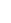 1К11К223(1)3(2)456789101112(1)12(2)13(1)13(2)1415(1)15(2)Перв. баллОтм.*Отм. по журналу NФИОКлассВар.М
а
к
с43313212321121212121Перв. баллОтм.*Отм. по журналу 14001     4 А71  2  2  0  0  1  1  0  0  0  1  0  0  0  1  0  0  0  0  0  92324002     4 А73  2  2  1  3  2  1  0  1  0  0  0  0  1  2  1  1  0  0  1  213434003     4 А14  3  3  1  3  1  1  0  3  2  0  0  0  1  2  1  1  1  0  0  274544004     4 А14  3  3  1  3  1  0  2  3  2  0  0  2  0  2  1  2  0  0  0  294554005     4 А13  3  2  1  3  1  1  0  2  2  1  0  1  1  1  1  1  0  1  0  254464006     4 А13  3  2  1  2  2  1  0  0  0  1  0  0  0  1  0  0  1  0  0  173374008     4 А72  2  2  0  3  1  1  1  3  0  0  1  0  1  2  1  1  1  0  0  223484009     4 А73  3  0  1  3  0  1  0  0  0  0  0  0  1  1  1  1  0  0  0  153394010     4 А13  3  2  1  3  1  1  0  0  2  1  1  0  0  2  1  1  1  1  0  2444104011     4 А71  3  2  0  3  0  1  0  0  0  1  0  0  1  2  1  2  0  0  0  1733114013     4 А73  2  0  0  3  1  1  0  2  1  0  1  0  1  2  1  2  0  0  0  2033NФИОКлассВар.Выполнение заданийВыполнение заданийВыполнение заданийВыполнение заданийВыполнение заданийВыполнение заданийВыполнение заданийВыполнение заданийВыполнение заданийВыполнение заданийВыполнение заданийВыполнение заданийВыполнение заданийВыполнение заданийВыполнение заданийВыполнение заданийВыполнение заданийВыполнение заданийВыполнение заданийВыполнение заданийВыполнение заданийПерв. баллОтм.*Отм. по журналу NФИОКлассВар.№Перв. баллОтм.*Отм. по журналу NФИОКлассВар.1К11К223(1)3(2)456789101112(1)12(2)13(1)13(2)1415(1)15(2)Перв. баллОтм.*Отм. по журналу NФИОКлассВар.М
а
к
с43313212321121212121Перв. баллОтм.*Отм. по журналу 14014     4 Б14  3  0  1  1  1  1  0  0  0  1  1  0  0  2  1  1  0  0  0  173524015     4 Б73  3  0  1  3  0  1  2  1  2  0  0  0  1  2  1  1  0  0  0  213534016     4 Б74  3  3  1  3  1  1  0  0  0  0  0  0  0  2  1  1  1  0  0  213444017     4 Б14  3  3  1  3  1  0  0  0  0  0  1  0  1  2  1  2  1  0  0  233554018     4 Б73  2  3  1  2  1  1  0  0  0  0  1  0  0  1  0  0  0  0  0  153364019     4 Б11  3  0  0  0  1  1  0  0  0  0  0  0  0  0  0  0  0  0  0  62374020     4 Б71  3  0  0  0  1  0  0  0  0  0  0  0  0  0  0  0  0  0  0  52384021     4 Б73  2  3  1  3  0  1  2  0  0  0  0  0  0  2  0  0  0  0  0  173394022     4 Б12  3  2  1  3  0  0  0  0  0  1  1  0  1  2  1  1  0  0  0  1834104023     4 Б14  3  3  1  3  1  1  0  0  0  1  0  1  1  0  0  0  0  0  0  1935114024     4 Б13  2  0  0  0  0  0  0  0  0  0  0  0  1  0  1  0  0  0  0  723124025     4 Б74  3  2  0  0  0  1  0  0  1  0  0  0  0  0  0  0  0  0  0  1125134026     4 Б14  3  3  0  0  0  1  0  0  0  1  0  0  1  2  1  1  0  0  0  1735NФИОКлассВар.Выполнение заданийВыполнение заданийВыполнение заданийВыполнение заданийВыполнение заданийВыполнение заданийВыполнение заданийВыполнение заданийВыполнение заданийВыполнение заданийВыполнение заданийВыполнение заданийВыполнение заданийВыполнение заданийВыполнение заданийВыполнение заданийПерв. баллОтм.*Отм. по журналу NФИОКлассВар.№№Перв. баллОтм.*Отм. по журналу NФИОКлассВар.12345(1)5(2)6(1)6(2)789(1)9(2)1011Перв. баллОтм.*Отм. по журналу NФИОКлассВар.М
а
к
сМ
а
к
с11211111121122Перв. баллОтм.*Отм. по журналу 14001     4 А140  0  0  0  0  0  0  0  0  0  0  0  0  2  0  22324002     4 А141  1  1  2  0  0  0  1  1  1  0  1  1  2  0  114434003     4 А11  1  1  2  1  0  0  1  1  1  0  1  0  2  0  114544004     4 А10  0  1  2  1  0  0  1  1  1  2  0  0  2  0  114554005     4 А11  1  1  2  0  0  0  1  1  1  0  0  0  2  0  93564006     4 А11  1  1  0  1  1  0  1  1  1  0  1  0  2  0  104374008     4 А11  1  1  0  0  0  0  1  1  1  0  1  0  2  0  83384009     4 А141  1  1  1  0  0  0  0  1  0  0  0  0  2  0  63394010     4 А11  1  1  2  0  0  0  0  1  1  0  1  0  2  0  934104011     4 А141  1  1  2  1  0  0  1  1  1  0  0  0  2  0  1043114013     4 А141  1  1  2  1  0  0  1  1  0  0  1  0  2  0  1044NФИОКлассВар.Выполнение заданийВыполнение заданийВыполнение заданийВыполнение заданийВыполнение заданийВыполнение заданийВыполнение заданийВыполнение заданийВыполнение заданийВыполнение заданийВыполнение заданийВыполнение заданийВыполнение заданийВыполнение заданийВыполнение заданийПерв. баллОтм.*Отм. по журналу NФИОКлассВар.№Перв. баллОтм.*Отм. по журналу NФИОКлассВар.12345(1)5(2)6(1)6(2)789(1)9(2)1011Перв. баллОтм.*Отм. по журналу NФИОКлассВар.М
а
к
с11211111121122Перв. баллОтм.*Отм. по журналу 14014     4 Б141  1  2  0  1  1  1  1  0  2  1  1  2  1  155524015     4 Б11  1  2  1  1  1  1  1  1  2  0  0  2  1  155534016     4 Б11  1  2  1  0  0  1  1  1  0  0  0  2  1  114444017     4 Б141  1  2  1  1  1  1  1  1  0  1  0  2  1  145554018     4 Б11  1  2  1  0  0  1  1  0  2  0  0  2  1  124364019     4 Б141  1  2  1  0  0  1  1  0  2  0  0  2  0  114374020     4 Б11  1  0  0  0  0  1  0  1  0  0  0  2  0  63384021     4 Б11  1  2  0  0  0  1  0  1  0  0  0  2  0  83494022     4 Б141  1  2  1  0  0  1  1  1  2  0  0  2  0  1244104023     4 Б141  1  2  1  0  0  0  0  1  1  1  0  2  0  1043114024     4 Б141  1  2  0  1  1  1  1  0  2  1  1  2  0  1453124025     4 Б11  1  2  1  0  0  1  1  1  2  0  0  2  1  1355134026     4 Б141  1  2  1  1  0  1  1  0  0  1  0  2  0  1144NФИОКлассВар.Выполнение заданийВыполнение заданийВыполнение заданийВыполнение заданийВыполнение заданийВыполнение заданийВыполнение заданийВыполнение заданийВыполнение заданийВыполнение заданийВыполнение заданийВыполнение заданийВыполнение заданийВыполнение заданийВыполнение заданийВыполнение заданийВыполнение заданийВыполнение заданийВыполнение заданийПерв. баллОтм.*Отм. по журналу NФИОКлассВар.№Перв. баллОтм.*Отм. по журналу NФИОКлассВар.123(1)3(2)3(3)456(1)6(2)6(3)7(1)7(2)89(1)9(2)9(3)10(1)10(2)Перв. баллОтм.*Отм. по журналу NФИОКлассВар.М
а
к
с222131211212311124Перв. баллОтм.*Отм. по журналу 14001     4 А10  0  2  0  0  0  1  1  0  0  0  0  0  0  0  0  2  0  62324002     4 А12  2  1  1  3  1  2  1  0  0  1  1  3  1  0  0  2  2  234534003     4 А22  1  0  1  0  0  1  1  0  0  1  2  0  0  1  0  2  0  123444004     4 А22  1  0  1  3  1  1  1  0  0  1  2  3  1  1  0  2  4  244554005     4 А22  1  0  1  0  1  1  1  0  0  1  2  2  1  1  0  2  2  184564008     4 А22  1  0  0  0  0  2  0  0  0  0  1  1  1  0  0  2  2  123474009     4 А12  0  1  0  0  0  1  0  0  0  0  0  0  1  0  0  2  0  72384010     4 А22  0  0  1  0  0  1  0  0  0  1  0  2  1  0  1  2  2  133494011     4 А12  0  2  0  1  1  2  1  0  0  0  0  0  1  0  0  2  0  1233104013     4 А12  1  1  0  0  0  2  0  0  0  1  0  1  0  0  0  2  0  1034NФИОКлассВар.Выполнение заданийВыполнение заданийВыполнение заданийВыполнение заданийВыполнение заданийВыполнение заданийВыполнение заданийВыполнение заданийВыполнение заданийВыполнение заданийВыполнение заданийВыполнение заданийВыполнение заданийВыполнение заданийВыполнение заданийВыполнение заданийВыполнение заданийВыполнение заданийВыполнение заданийПерв. баллОтм.*Отм. по журналу NФИОКлассВар.№Перв. баллОтм.*Отм. по журналу NФИОКлассВар.123(1)3(2)3(3)456(1)6(2)6(3)7(1)7(2)89(1)9(2)9(3)10(1)10(2)Перв. баллОтм.*Отм. по журналу NФИОКлассВар.М
а
к
с222131211212311124Перв. баллОтм.*Отм. по журналу 14014     4 Б12  2  2  1  0  0  2  1  1  2  0  1  2  1  1  1  2  0  214524015     4 Б22  2  0  1  0  1  1  1  0  0  1  1  3  1  1  1  2  2  204434016     4 Б22  1  0  1  1  0  1  1  0  0  0  1  2  0  1  0  2  2  153344017     4 Б11  1  2  1  3  1  2  0  0  0  1  0  2  1  1  0  2  2  204554018     4 Б20  0  0  0  1  0  0  1  0  0  1  2  3  1  1  0  1  1  123364019     4 Б21  0  0  0  0  0  0  0  0  0  0  0  0  0  0  0  0  0  12374020     4 Б22  1  0  0  0  1  1  1  0  0  1  2  0  1  1  1  2  1  153384021     4 Б22  0  0  1  0  0  0  0  0  0  1  1  3  1  1  0  2  1  133394022     4 Б11  1  1  1  1  1  1  0  0  0  0  0  0  1  1  0  2  0  1134104023     4 Б11  1  0  1  0  0  0  1  0  0  0  0  2  1  1  0  2  2  1234114024     4 Б11  1  2  0  1  0  0  0  0  0  0  0  2  0  0  0  1  1  933124025     4 Б22  0  0  1  1  0  1  1  0  0  1  2  1  1  1  0  2  1  1534134026     4 Б12  2  2  1  1  1  1  0  1  0  1  2  2  1  1  1  2  1  2245№ФИО учащегосяМатематика(базовая)Инфор-матика(40)Математика (проф.)  (27)Русский язык(24)Химия (36)История (32)Биология     (36)Обществ.    (42)Физика(36) 1Абдуразакова Ш. Б.42780402Алибалаев М. Ю.233917403Алискерова З. А.4508740724Бабаев И. Н.45339725Бедалова С. А.4278739516Гаджалиев С. Б.5062916749627Качабекова С. Н.439803642368Курбаналиева П. С.4628263739Малашерифова Э. М.34559585510Мирзебалаев И. И.5511Мирзоев Ю. М.304812Пирмагомедов З. Э.445674513Рагимов Ш. М.476675714Таибова Г. А.2272215Умарбекова К. У.22745252416Шайдаев А. В.339705738СРЕДНИЙ   БАЛЛ3,526,539,265,645,642,658,238,346,3УСПЕВАЕМОСТЬ85%50%86%93%83%66%100%66%100%№ФИО учащегосяРусский языкМатематика Физика Биология ХимияОбществозн.История География 1Абдуразаков О. А.54452Зейдулаев И. Р.44453Кадирова З. Н.54444Курбанова Х. Р.54445Мирзабалаев М. А.45456Мустафаев Н. И.34347Пирмагомедов А. М.54458Пирмагомедова М. Э.55559Пирмагомедов Р. Ш.343410Сагидова Д. С.444511Хийиров С. М.444412Юзбеков М. В.343413Абдулаев А. Э.554514Абдуселимов Т. Л.455415Алиев И. Г.454516Гаджикурбанов И. Ф.444317Казиметова А. А.344418Качаева З. Л.554519Меджидова Э. В.554520Меджидов Э. А.554521Меликов М.К.443522Раджабова З. Р.544423Шамилов Ш.В.4455СРЕДНИЙ  БАЛЛ4,34,354,14,83,754,7УСПЕВАЕМОСТЬ100%100%100%100%100%100%100%100%Учебный  год2 ступень2016|2017Рустамова Э.,Абдуразакова З.,Качаева Л.,Султанахмедова Р.2017|2018Пирмагомедова М., Абдулаев А.,Качаева З.,Меджидов Э.,Меджидова Э.3 ступень2016|2017Гаджиева А, Казиева , Рустамов М.2017|2018Качабекова С., Курбаналиева П., Эмряхова З.-------№Название мероприятия Участник Место 1И гордо реет флаг державныйКараханова С.2 2Конкурс рисунков «Пусть всегда будет солнце»3Голос детиКачабеккова С. Бедалова С.24Конкурс «Аулы Дагестана»Качаев В. Абдуразаков Д15Конкурс «Лучший ученик года»Рустамова Э.26Конкурс художественной самодеятельности17Безопасное колесо28Конкурс «Мы дружбой народов сильны»Качабекова С.39Конкурс рисунков «Мы дружбой единой сильны»210Конкурс рисунков «Культура и языки народов Дагестана»Гарунова А.111Конкурс рисунков по творчеству Е.ЭминаШихсаидова А.212Школьники Дагестана рисуют сказки народов России213Октябрь шагает по землеШихсаидова А.1 в рай. 3 в респ14Самый классный классныйГаджалиева Л.315Лучший учитель родного языкаШихрагимова А.1 в рай.3 респ16Конкурс чтецов «шарвили – национальный герой»1и 317Конкурс сочинений по творчеству С.Стальского118Конкурс «Мой родной язык»1 респ19Конкурс исследовательских работ «Народные промыслы»Меджидова Э.1 респ20Конкурс на лучшего чтеца по творчестве Е.ЭминаМеджидов Э.221Конкурс на собственное сочиненное  стихотворение, посвященный творчеству Е.ЭминаМеджидова Э.122Супер дикторМеджидов Э.123Всероссийский конкурс сочинений1,2,324Конкурс чтецов по творчеству Г.ЦадасыШихрагимова А.324Умники и умницыРустамова Э.участник25Учитель годаМеджидова О.326Конкурс сочинений к 100 летию октябрьской революции227Конкурс детских рисунков «Победа деда – моя победа»Шихсаидова А.328ВОШ русский язык и лит.Набиева С. Абдуразакова З.Меджидова Э.Качаева С.Набиева А.Гаджалиева Э.23211329ВОШ немецкий языкНабиева Б.Малашерифова Э.1130ВОШ английский языкКачаева З.Алискерова З.2331ВОШ биологияКачаева З.332ВОШ физикаРагимов Ш.133Юные исследователи окружающей средыАбдуразаков О.Призер34Конкурс рисунков по творчеству С.СтальскогоКафланова К.235Конкурс рисунков «Дети за мир»36Конкурс рисунков «Традиции. Творчество. Современность»37ВОШ по родным языкамРустамова Э.Абдуразакова Ш.2 респ2 респ38Конкурс чтецов по творчеству С.СтальскогоРустамова Э.139Добровольчество и волонтерствоАлискерова З.Курбаналиева П.Серт.40Конкурс «Очаг мой – родной Дагестан»41Соревнования по л/атлетикекоманда242Спартакиада учителейкоманда1 рай.2 зон.43ВОШ по родным языкамАбдулазизова С.Агабеков Ф.1244ВОШ по русской литературеАбдуразакова З.345Конкурс «Лучший кабинет родного языка»Меджидова Г.1 рай.2 респ.46Международная дистанционная олимпиада "Зима-2018" от проекта "Инфоурок" по русскому языкуМеджидова ЭрзиАбдуразакова З.-2 место3 место47Всероссийская онлайн-олимпиада "Русская матрешка" (русский язык)Велибекова КГаджалиева Э11№Название объединенияСведения о руководителе объединенияЧлены объединения (указать классы)Количество человек1«Пионеры Дагестана»Старшая пионервожатая Гаджалиева И.М.5,6,7,8492«Легион зеленых Дагестана№Старшая пионервожатая Гаджалиева И.М.5,6,7,8323«Наследники»Старшая пионервожатая Гаджалиева И.М.5,6,7,8284«Орлята»Учителя начальных классов:Челябова Р.,Набиева Д., Агабекова М.,Шихрагимова Ф.,Качаева В., Абдуллаева Л.1,2,3,41015«Волантерская команда»Старшая пионервожатая Гаджалиева И.М.7,811№Название кружка или секцииРуководительДень неделиВремя Количество детей посещающих кружок или секциюКоличество детей посещающих кружок или секциюКоличество детей посещающих кружок или секциюВозрастные рамки детей, посещающих кружок или секцию№Название кружка или секцииРуководительДень неделиВремя всегоНа учете в ОПДННа внутришкольном учетеВозрастные рамки детей, посещающих кружок или секцию1Русский языкРамазанова С.вторник1430-1530 1610-152Русский языкМеджидова М.Б.четверг1430-1530 1810-153МатематикаШихрагимов М.М.четверг1430-1530 1510-154ФизикаГаджиев Н.М.суббота1430-1530 710-155Родная литератураАбдуразакова М.Э.среда1430-1530 1510-156БиологияАгабекова Б.З.пятница1430-1530 1510-157БиологияМуталибова У.Ф.суббота1430-1530 1510-158ХимияБутаева Н.Эвторник1430-1530 1510-159Изобразительное искусствоДжаватов А.среда1430-1530 1510-1510Художественная самодеятельностьГаджалиева И.М.суббота1430-1530 2010-1511МузыкальныйИбрагимов Э.понедельник1430-1530 2010-1512Русский языкКачаева С.четверг1530-1630237-1013Юный математикКачаева С.пятница1530-1630157-1014Юный математикЧелябова Р.вторник1530-1630237-1015МатематикаГаджиева С.пятница1530-1630167-10Количество компьютеров (всего)22Количество ПК, используемых в учебном процессе16Количество ПК, находящихся в свободном доступе3Количество компьютерных классов/ количество компьютеров1/16Число классов, оборудованных мультимедиа проекторами3Количество видеотехнических устройств3Количество аудиотехнических устройств3 Наличие учебно-практического и учебно-лабораторного оборудования (краткая характеристика оснащенности  по предметам: физика, химия, биология, технология, физическая культура)  Комплекты лабораторного оборудования по физике, химии, биологии имеются.Учебно-практическое оборудование: швейные машинки, оборудование для уроков обслуживающего труда.Специализированная учебная мебель (указать  количество комплектов мебели по предметам)  45 в кабинетах химии, физики, биологии.Наличие оборудования для специальных (коррекционных) учреждений (указать  наименование и количество комплектов)  -Наличие подключения к сети ИнтернетИмеетсяКоличество терминалов, с которых имеется доступ к сети Интернет4